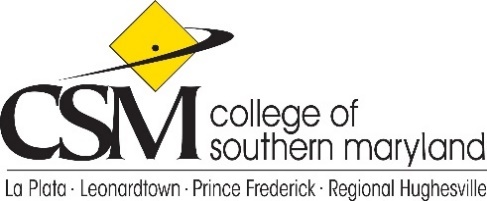 Planning Council Meeting Summary Date, Time, Place:January 13, 2022, 2:30 p.m.- 4:00 p.m., ZoomAttendance:Comey, WilliamxOsterhouse, MelanieGuests:Guests:xCooley, CamixPerson Hammond, SidneyJudy MillsxEbersole, Erin xQuattlebaum, Lesley (co-Chair)xGraham, LisaxRogers-Frere, Jacquelyn (co-Chair)xKapinos, Olivia (student member)Ruble, MichelleLove, JanicexYellman, KimRecorder:xStaff, DonnaItem/TopicDiscussion/ReportsAssignments/ActionsCall to Order  Lesley called the meeting to order at 2:33 PM.Review and Approve December 10, 2021 minutesLesley asked members if any corrections need to be made to the December 10, 2021 minutes. There were no corrections. The minutes were accepted as written. Co-Chair Report - Jacqui Rogers-FrereJacqui provided an update from College-wide Council. She advised that they decided which administrative policies need to be reviewed in 2022. They need to decide which council will be assigned to each of the policies. Jacqui reported that CWC discussed governance training for new council members during the last meeting. Lesley noted that she posted the Admin Policy Review Schedule in Teams for members to review. Review CPC Charter – Lesley QuattlebaumLesley reviewed the CPC Charter, including the purpose and the roles of the council. She briefly reviewed how the council has been fulfilling their purpose. CPC Communication – Lesley QuattlebaumLesley led a discussion about CPC communication. She asked members for their ideas on how CPC can share information with the college community. Members discussed various ways to share information. Suggestions included:Periodically reminding the college community to review the agendas and minutes on the internet (perhaps in a Friday Report article). Adding the governance councils to ‘’The 5 Things You Need to Know” rotation.Adding the governance councils to the faculty pre-semester agenda. Lesley will share the communication suggestions with CWC. Budget Planning Process and HEERF Spending Impact/Assessment of Initiatives - Judy Mills- Interim Vice President DFS & Executive Budget DirectorJudy Mills spoke about the budget planning process and HEERF spending.She reviewed how much HEERF funding was awarded to the college and how the college used the funds on immediate needs and long-term improvements.She gave an overview of the budget planning process and the timeline. FY22 Yearly Game Plan Mid-Year Review - Erin Ebersole, Associate Vice President of Planning, Institutional Effectiveness, and Research and Judy Mills  Erin gave a presentation on the FY22 Yearly Game Plan Mid-Year Review.Being half way through the fiscal year, it is time for departments to review their YGP and see if they are on course to meeting their action items. It is also a good time to review budget spending. Erin advised that information from her presentation will be shared with the college community in the Friday Report. New BusinessLesley asked if anyone had new business they want to bring to CPC. There were no items to add as new business. AnnouncementsLesley asked if there were any announcements. Kim announced that after 15 years of service, she is leaving the college. She is relocating.  AdjournmentThe meeting was adjourned at 3:59 PM. 